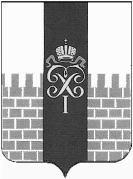 МЕСТНАЯ АДМИНИСТРАЦИЯ МУНИЦИПАЛЬНОГО ОБРАЗОВАНИЯ ГОРОД ПЕТЕРГОФ_____________________________________________________________________________ПОСТАНОВЛЕНИЕ « 29 » апреля 2016 г.	                                                               №  38     О внесении изменений в постановление местной администрации муниципального образования город Петергоф от 31.12.2015г. № 234 «Об утверждении ведомственной целевой программы мероприятий, направленной на решение вопроса местного значения «Создание зон отдыха на территории муниципального образования» на 2016 год» (с изменениями от 29.03.16г.)В соответствии с Бюджетным  кодексом  Российской Федерации, Постановлением местной администрации муниципального образования город Петергоф  № 150 от 26.09.2013 «Об утверждении  Положения о порядке разработки, реализации и оценки эффективности муниципальных программ и о Порядке разработки и реализации ведомственных целевых программ и планов по непрограммным расходам местного бюджета муниципального образования город Петергоф»  местная администрация муниципального образования город Петергоф   	П О С Т А Н О В Л Я Е Т:Внести изменения в Постановление местной администрации муниципального образования город Петергоф № 234 от 31.12.2015 г. «Об утверждении ведомственной целевой программы мероприятий, направленной на решение вопроса местного значения «Создание зон отдыха на территории муниципального образования» на 2016 год (далее Постановление ), изложив приложение № 1 к Постановлению в редакции согласно приложению № 1 к настоящему Постановлению.Приложение № 11 к Ведомственной целевой программе приложения № 1 к Постановлению изложить в редакции согласно приложению № 2 к настоящему Постановлению. Приложения №№ 1-10 к Ведомственной целевой программе приложения к Постановлению оставить без изменения. Постановление вступает в силу с момента опубликования.Контроль за  исполнением настоящего постановления  оставляю за собой.Глава местной администрациимуниципального образования город Петергоф                              А.В. Шифман Приложение №1  к Постановлению МА МО город Петергоф  от 29.04.2016г.№ 38ВЕДОМСТВЕННАЯ ЦЕЛЕВАЯ   ПРОГРАММАмероприятий, направленная на решение вопроса местного значения «Создание зон отдыха на территории муниципального образования» на 2016 годЦели и задачи программы:- благоустройство территории города Петергофа; - создание благоприятных условий для отдыха жителей.Заказчик программы (ответственный исполнитель):Местная администрация Муниципального образования город ПетергофОтдел городского хозяйства Местной администрации Муниципального образования город Петергоф.Ожидаемые конечные результаты реализации целевой программы: - создание зон отдыха - 88627,1 кв.м-  разработка проектно-сметной документации – 2 усл. Сроки реализации целевой программы: I-IV кварталы 2016 годаПеречень мероприятий целевой программы, ожидаемые конечные результаты реализации и необходимый объём финансирования: Приложения:№1 : Локальная смета на создание зоны отдыха по адресу: г.Петергоф,  Эрлеровский бульвар, д.20 (около школы № 412);№2: Локальная смета на создание зоны отдыха по адресу: г.Петергоф, территория, ограниченная Ботанической ул., Троицким ручьем, проездом вдоль Гостилицкого ш., домами №№ 2, корп.2, 4, корп.2, 6, корп.2 по ул.Шахматова;№3: Локальная смета на создание зоны отдыха по адресу: г.Петергоф, ул. Суворовская, д.3, корп.4,5,6,7,8;№4:Смета на проектные работы по созданию зоны отдыха на внутридворовой территории домов № 3, корпуса 3, 5, 7, № 5 корпуса 3, 4, № 7 корпуса 3, 4, 5  по ул.Суворовская;№5: Смета на проектные работы на создание зоны отдыха по адресу: г.Петергоф, Ропшинское шоссе, д.10;№6,7,8: Акты обследования сохранения (сноса), пересадки насаждений и расчета размера их восстановительной стоимости по адресам: Эрлеровский бульвар, д.20 (около школы № 412); территория, ограниченная Ботанической ул., Троицким ручьем, проездом вдоль Гостилицкого ш., домами №№ 2, корп.2, 4, корп.2, 6, корп.2 по ул.Шахматова; ул. Суворовская, д.3, корп.4,5,6,7,8; №9: Расчет стоимости услуг осуществления технического надзора;№10: Расчет стоимости услуг по оформлению ордеров ГАТИ на производство земляных работ по созданию зон отдыха.№11: Расчет на создание зоны отдыха по адресу: территория муниципального образования, ограниченная улицами Жарновецкого, Озерковой, Самсониевским водоводом и Эрлеровским бульваромПриложение № 11  к целевой программеРасчет стоимости	создания зоны отдыха на территории , ограниченной улицами Жарновецкого, Озерковой, Самсониевским водоводом и Эрлеровским бульваром.Начальник ОГХ                                                                  И.В.РождественскийСогласовано                                                                                                                             Глава МО г.Петергоф,                                                                                    исполняющий полномочия                        Председателя МС МО г.Петергоф______________/ М.И.Барышников/                                                          « 29 » апреля 2016 г.Утверждено                                                                                  Глава МА МО г.Петергоф______________/А.В.Шифман/                                                          « 29 » апреля 2016 г.                                                                        №п/пНаименование мероприятияОжидаемые конечные результатыОжидаемые конечные результатыСрок исполнения мероприятияНеобходимый объём финансирования(тыс.руб.)№п/пНаименование мероприятияЕдиница измеренияКол-воСрок исполнения мероприятияВсего1.Создание зоны отдыха по адресу: г.Петергоф,  Эрлеровский бульвар, д.20 (около школы № 412)кв.м12 899,72-4 квартал16 431,32.Создание зоны отдыха по адресу: г.Петергоф, территория, ограниченная Ботанической ул., Троицким ручьем, проездом вдоль Гостилицкого ш., домами №№ 2, корп.2, 4, корп.2, 6, корп.2 по ул.Шахматовакв.м21 722,32-4 квартал15 609,93.Создание зоны отдыха по адресу: г.Петергоф, ул. Суворовская, д.3, корп.4,5,6,7,8кв.м5 112,82-4 квартал6 083,04.Создание зоны отдыха на территории , ограниченной улицами Жарновецкого, Озерковой, Самсониевским водоводом и Эрлеровским бульваром.кв.м48 000,02-4 квартал44 146,95.Разработка проектно-сметной документации по созданию зоны отдыха на внутридворовой территории домов № 3, корпуса 3, 5, 7, № 5 корпуса 3, 4, № 7 корпуса 3, 4, 5 по ул.Суворовскаяусл.1 2-4 квартал778,56.Разработка проектно-сметной документации по созданию зоны отдыха на внутридворовой территории дома № 10 по Ропшинскому шоссеусл.1.2-4 квартал424,17.Восстановительная стоимость зелёных насаждений при создании зоны отдыха по адресу: г.Петергоф,  Эрлеровский бульвар, д.20 (около школы № 412)усл.12-4 квартал2 378,88.Восстановительная стоимость зелёных насаждений при создании зоны отдыха по адресу: г.Петергоф, территория, ограниченная Ботанической ул., Троицким ручьем, проездом вдоль Гостилицкого ш., домами №№ 2, корп.2, 4, корп.2, 6, корп.2 по ул.Шахматоваусл.12-4 квартал1 908,09.Восстановительная стоимость зелёных насаждений при создании зоны отдыха по адресу: г.Петергоф, ул. Суворовская, д.3, корп.4,5,6,7,8усл.12-4 квартал119,510.Восстановительная стоимость зелёных насаждений при создании зоны отдыха на территории , ограниченной улицами Жарновецкого, Озерковой, Самсониевским водоводом и Эрлеровским бульваром.усл.12-4 квартал1 498,011.Технический надзор (1,2% от сметной стоимости работ)усл.12-4 квартал728,912.Услуги по оформлению ордеров ГАТИусл.31-4 квартал1 000,0ИтогоИтого91 106,9№ п/пНаименованиеОбъем работкв.мСтоимость за единицу.руб/кв мИтого (в т.ч. НДС),рубПешеходные дорожки7814,5970,07 580 065,0Гостевые парковки1374,02000,02 748 000,0Площадка для отдыха499,2934,0466 252,8Площадки для игры в Петанк720,01000,0720 000,0Озеленение35966,61907,3032 632 505,2544 146 823,05